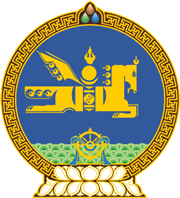 МОНГОЛ УЛСЫН ХУУЛЬ2022 оны 06 сарын 17 өдөр                                                                  Төрийн ордон, Улаанбаатар хот    МОНГОЛ УЛСЫН ХҮНИЙ ЭРХИЙН     ҮНДЭСНИЙ КОМИССЫН ТУХАЙ ХУУЛЬД    ӨӨРЧЛӨЛТ ОРУУЛАХ ТУХАЙ	1 дүгээр зүйл.Монгол Улсын Хүний эрхийн Үндэсний Комиссын тухай хуулийн 28 дугаар зүйлийн 28.3, 28.4 дэх хэсгийн “тусгай зөвшөөрлийг” гэснийг “зөвшөөрлийг” гэж тус тус өөрчилсүгэй. 2 дугаар зүйл.Энэ хуулийг Зөвшөөрлийн тухай хууль /Шинэчилсэн найруулга/ хүчин төгөлдөр болсон өдрөөс эхлэн дагаж мөрдөнө. МОНГОЛ УЛСЫН ИХ ХУРЛЫН ДАРГА 				Г.ЗАНДАНШАТАР